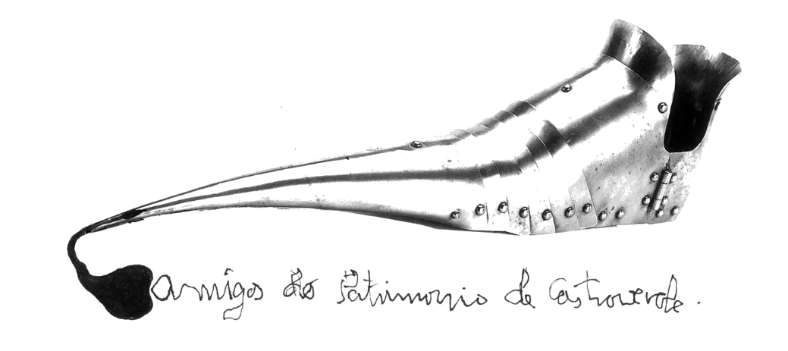 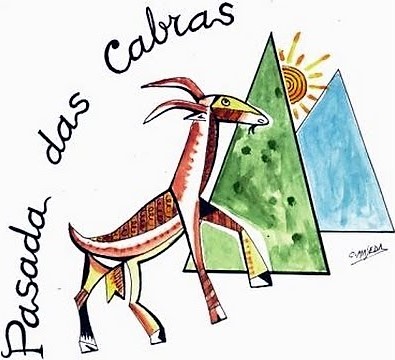 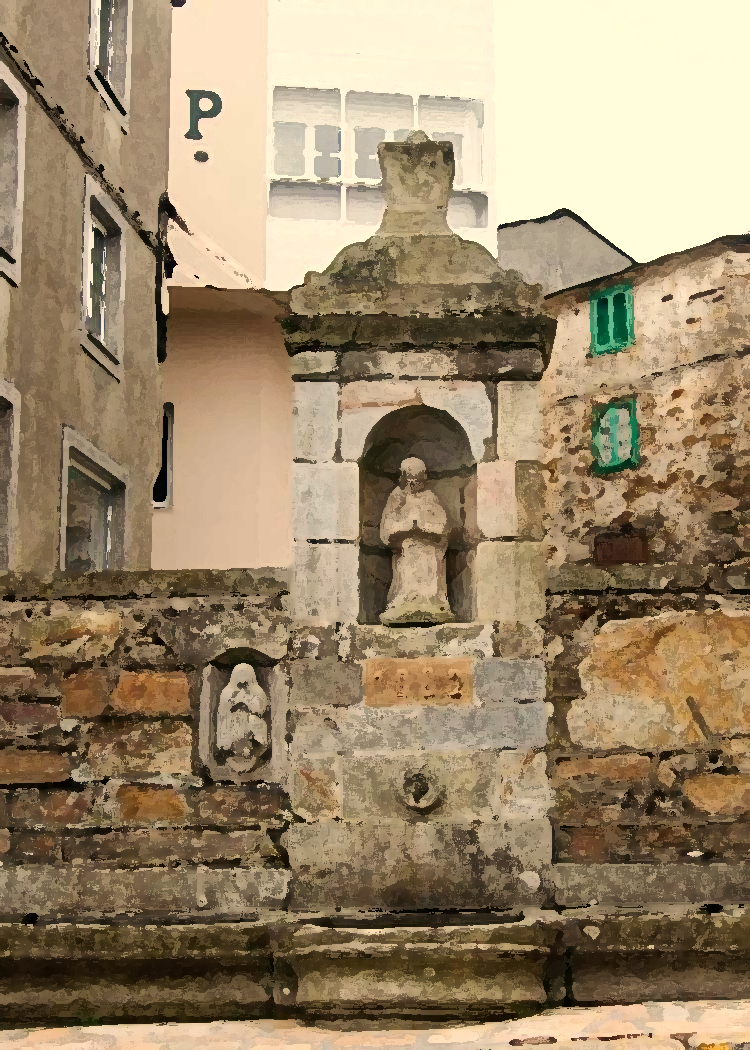 ROTEIRO POR TERRAS DE FONSAGRADADomingo, 3 de decembro de 2017Percorrido pola capela da Virxe dos Remedios09:30 h. Saída de Castro Verde.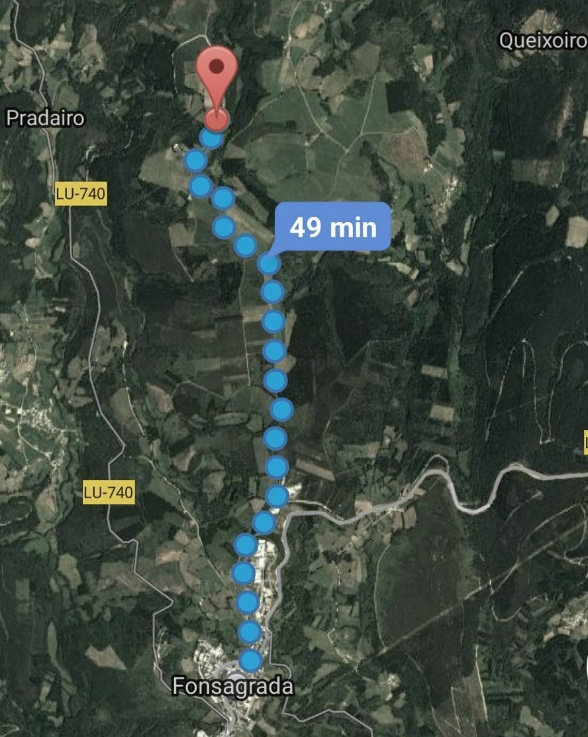 10:30 h. Encontro en Fonsagrada.10:45 – 14:45 h. Percorrido de Fonsagrada a Candaído, segundo figura no mapa adxunto, ida e volta.15:00 h. Xantar.ACLARACIÓNS: Roteiro de dificultade baixa, duns oito quilómetros. Avisar antes do día 25 de novembro para organizarmos o xantar e traslado dos participantes en autobús, no nº 659523960 ou no correo electrónico: amigospatrimoniodecastroverde@gmail.com ¡Traede calzado axeitado e ollo co tempo! O prezo do xantar será de 20 €, e o prezo do transporte dependerá do número de persoas que participen; se o número de participantes é inferior a 15, iremos en coches particulares.